НИКОЛЬСКОЕ ГОРОДСКОЕ ПОСЕЛЕНИЕТОСНЕНСКОГО РАЙОНА ЛЕНИНГРАДСКОЙ ОБЛАСТИАДМИНИСТРАЦИЯП О С Т А Н О В Л Е Н И Е    21.10.2020                       178-паНа основании протокола заседания комиссии по вопросам размещения нестационарных торговых объектов на территории Никольского городского поселения Тосненского района Ленинградской области от 15.10.2020 № 2, в соответствии с Федеральным законом от 28.12.2009 № 381-ФЗ «Об основах государственного регулирования торговой деятельности в Российской Федерации», Федеральным законом от 06.10.2003 № 131-ФЗ «Об общих принципах организации местного самоуправления в Российской Федерации», Приказом комитета по развитию малого, среднего бизнеса и потребительского рынка Ленинградской области от 12.03.2019 №4 «О порядке разработки и утверждения схем размещения нестационарных торговых объектов на территории муниципальных образований Ленинградской области» администрация Никольского городского поселения Тосненского района Ленинградской области ПОСТАНОВЛЯЕТ:Внести изменения в текстовую часть схемы размещения нестационарных торговых объектов территории Никольского городского поселения Тосненского района Ленинградской области - Приложение № 1 к постановлению администрации Никольского городского поселения Тосненского района Ленинградской области от 16.08.2019 № 437-па «Об утверждении схемы размещения нестационарных торговых объектов на территории Никольского городского поселения Тосненского района Ленинградской области» (далее -Постановление), дополнив строкой 13 согласно приложению № 1 к настоящему постановлению.Внести изменения в графическую часть схемы размещения нестационарных торговых объектов территории Никольского городского поселения Тосненского района Ленинградской области - Приложение № 2 
к Постановлению, изложив в редакции согласно приложению № 2 к настоящему постановлению.Контроль за исполнением настоящего постановления возложить на председателя комитета финансов, экономики, бухгалтерского учета и отчетности администрации Никольского городского поселения Тосненского района Ленинградской области.Настоящее постановление подлежит опубликованию и размещению на официальном сайте администрации Никольского городского поселения Тосненского района Ленинградской области в сети «Интернет» в порядке, установленном Уставом Никольского городского поселения Тосненского района Ленинградской области.Глава администрации                                                                         Е.В. МиклашевичШаромова А.А.8(813) 6152309Приложение №1 к постановлению администрации Никольского городского поселения  Тосненского района Ленинградской области от  21.10.2020  № 178-паСхема размещения нестационарных торговых объектов на территории Никольского городского поселения Тосненского района Ленинградской области (текстовая часть)Приложение №2 к постановлению администрации Никольского городского поселения  Тосненского района Ленинградской области от  21.10.2020  № 178-па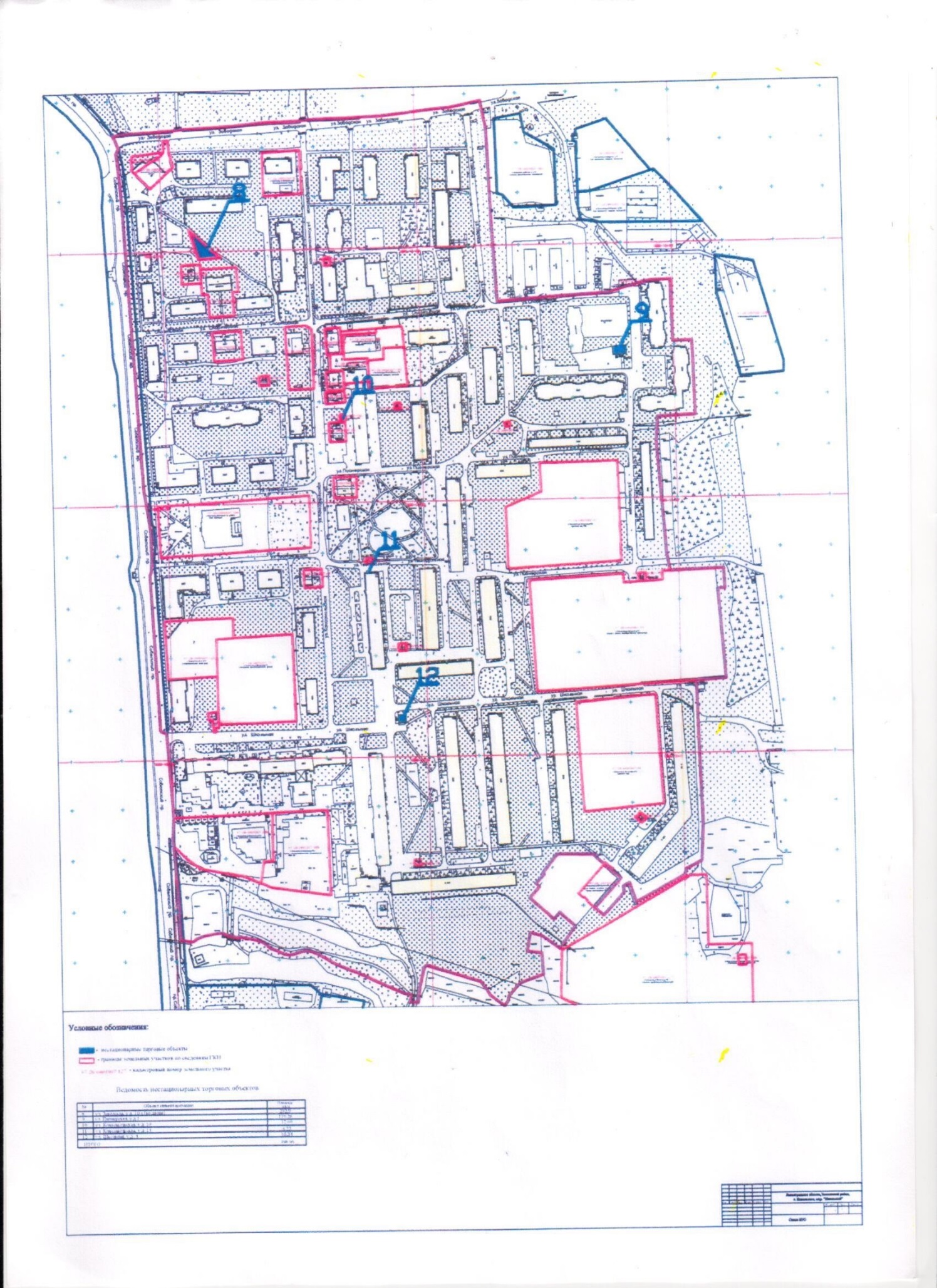 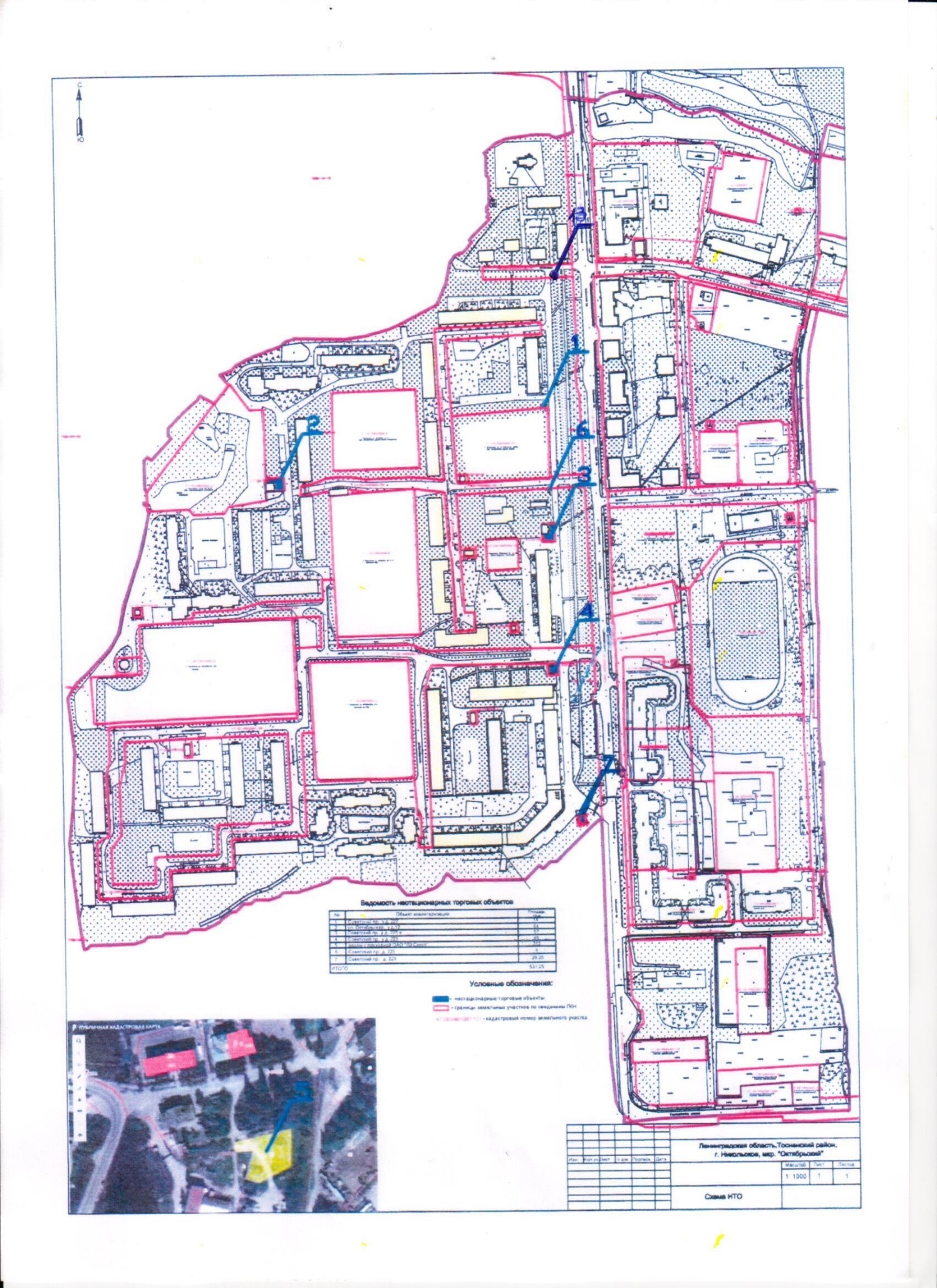 О внесении изменений в постановление администрации Никольского городского поселения Тосненского района Ленинградской области от 16.08.2019 № 437-па «Об утверждении схемы размещения нестационарных торговых объектов на территории Никольского городского поселения Тосненского района Ленинградской области»Информация о НТОИнформация о НТОИнформация о НТОИнформация о НТОИнформация о НТОИнформация о хозяйствующем субъекте, осуществляющем торговую деятельность в НТОИнформация о хозяйствующем субъекте, осуществляющем торговую деятельность в НТОИнформация о хозяйствующем субъекте, осуществляющем торговую деятельность в НТОРеквизиты документов на размещение НТОЯвляется ли правообладатель НТО субъектом малого и (или) среднего предпринимательства (да/нет)Период размещения НТОПериод размещения НТОИдентификационный номер НТОМесто размещения НТО (адресный ориентир)Вид НТОПлощадь НТОСпециализация НТОНаименованиеИННТелефон (по желанию)Реквизиты документов на размещение НТОЯвляется ли правообладатель НТО субъектом малого и (или) среднего предпринимательства (да/нет)С(дата)По(дата)123456789101112СУЩЕСТВУЮЩИЕ    НТО    МКР.   ОКТЯБРЬСКИЙСУЩЕСТВУЮЩИЕ    НТО    МКР.   ОКТЯБРЬСКИЙСУЩЕСТВУЮЩИЕ    НТО    МКР.   ОКТЯБРЬСКИЙСУЩЕСТВУЮЩИЕ    НТО    МКР.   ОКТЯБРЬСКИЙСУЩЕСТВУЮЩИЕ    НТО    МКР.   ОКТЯБРЬСКИЙСУЩЕСТВУЮЩИЕ    НТО    МКР.   ОКТЯБРЬСКИЙСУЩЕСТВУЮЩИЕ    НТО    МКР.   ОКТЯБРЬСКИЙСУЩЕСТВУЮЩИЕ    НТО    МКР.   ОКТЯБРЬСКИЙСУЩЕСТВУЮЩИЕ    НТО    МКР.   ОКТЯБРЬСКИЙСУЩЕСТВУЮЩИЕ    НТО    МКР.   ОКТЯБРЬСКИЙСУЩЕСТВУЮЩИЕ    НТО    МКР.   ОКТЯБРЬСКИЙ13Напротив Советский пр.д. 229Передвижное НТО8 кв.м.Горячие напитки (кофе, чай)Безалкогольные напитки, кондитерские товары, бакалея, выпечкаИП Зубова Т.Р.471601728560Постановление от 21.10.2020№  178 -пада24.10.202023.10.2025